Publicado en Madrid el 29/07/2021 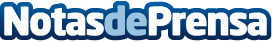 Herbalife Nutrition patrocina la nueva clase J70 y un barco de la clase 80 en la 39ª Copa del Rey Mapfre Como parte de su compromiso con el deporte y la igualdad en todas las disciplinas, Herbalife Nutrition patrocinará y apoyará a la clase recién incorporada, J70, y a un barco en la categoría femenina J80Datos de contacto:Cristina Villanueva 664054757Nota de prensa publicada en: https://www.notasdeprensa.es/herbalife-nutrition-patrocina-la-nueva-clase Categorias: Nutrición Marketing Baleares Nautica Eventos http://www.notasdeprensa.es